Publicado en Madrid el 25/05/2020 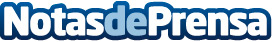 IPRN celebra 25 años estrenando nueva marca, website y plan estratégico para reforzar su posición globalLa International Public Relations Network (IPRN) celebra su 25 aniversario en 2020 con un crecimiento récord, la presentación de su nueva marca, website, y un nuevo plan estratégico que le permita mantener y ampliar su posición como la organización líder global de agencias independientes de comunicación en el mundoDatos de contacto:Laura Hermida917818090Nota de prensa publicada en: https://www.notasdeprensa.es/iprn-celebra-25-anos-estrenando-nueva-marca Categorias: Internacional Comunicación Marketing Recursos humanos http://www.notasdeprensa.es